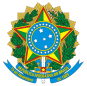 UNIVERSIDADE FEDERAL DE PELOTAS DESPACHOProcesso nº 23110.013896/2019-63Interessado: JABR HUSSEIN DEEB HAJ OMAR, Centro de Integração do MercosulSolicito à Ouvidoria seja dada ciência ao denunciante das deliberações que, no tocante à prestação de contas e ao orçamento do CIM, foram adotadas no Conselho do Centro, que é a instância para tanto adequada.Criado por 54869587068, versão 2 por 54869587068 em 02/05/2019 16:28:31.Documento assinado eletronicamente por ALEXANDRE FERNANDES GASTAL, Assessor, Gabinete do Reitor, em 02/05/2019, às 16:28, conforme horário oficial de Brasília, com fundamento no art. 6º, § 1º, do Decreto nº 8.539, de 8 de outubro de 2015.A autenticidade deste documento pode ser conferida no site http://sei.ufpel.edu.br/sei/controlador_externo.php?acao=documento_conferir&id_orgao_acesso_externo=0, informando o código verificador 0529809 e o código CRC 01CCC747.Referência: Processo nº 23110.013896/2019-63SEI nº 0529809